
(должность, подпись)М.П.ЗаявкаТраверса, тип 3: пространственная с подвесом за центр1.	Конструкция подвеса траверсы на крюк крана и концевой элемент (выбрать необходимые)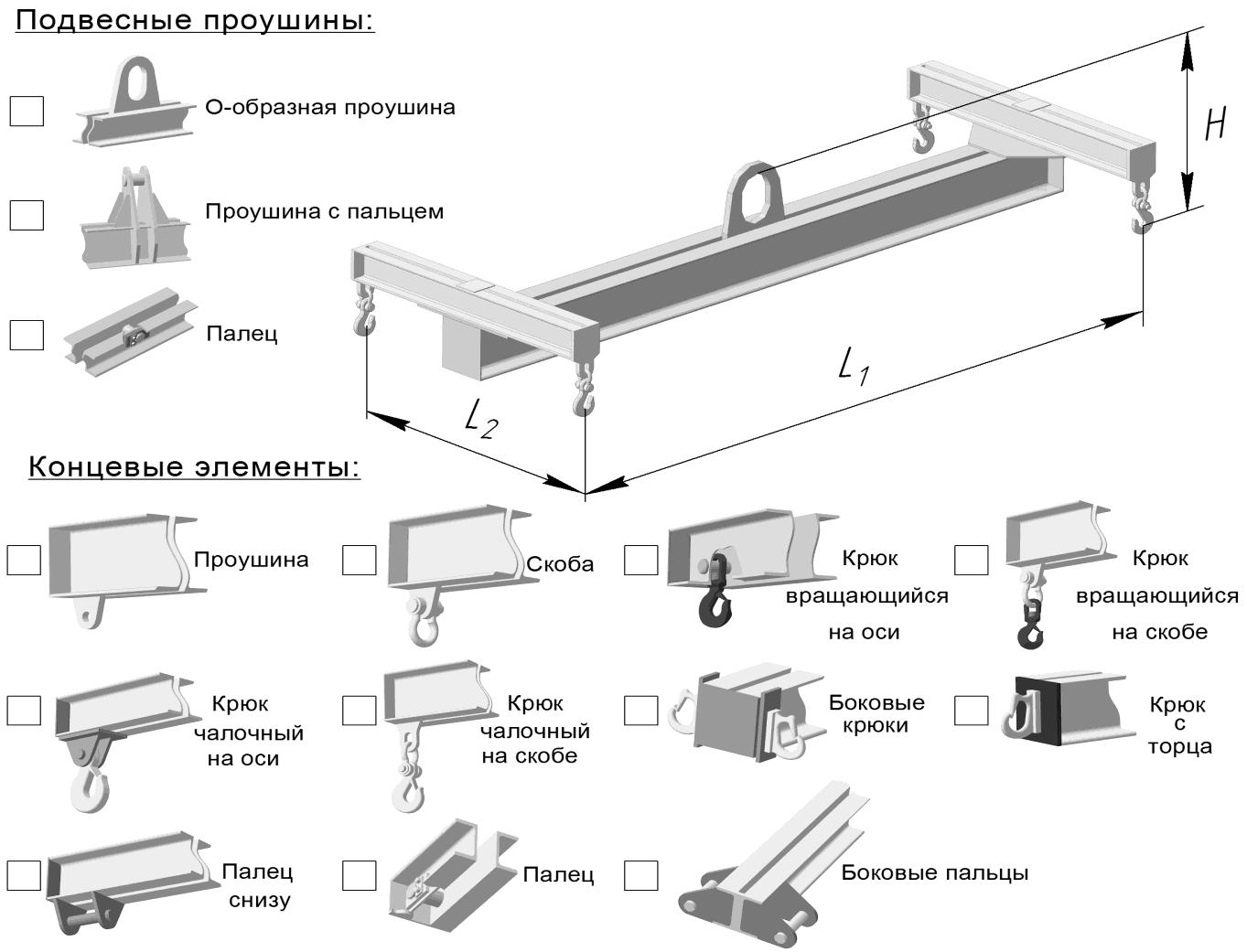 2. Данные для расчета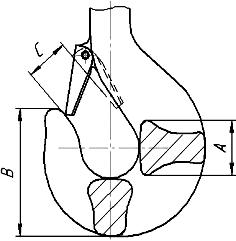 3.Крюк кранаА = ___________ мм В = ___________ ммC = ___________ ммОбозначение крюка по ГОСТ (DIN) = _____________________4. Дополнительные требования____________________________________________________________________________________________________________________________________________________________________________________________________________________________________________________________________________________________________________________________________________________________________Заказчик:ООО «ПТМ-Оптима»_________________________________________________________(название организации, адрес)г.Калуга, ул.Дальняя, д.3_________________________________________________________Тел.: (4842) 700-632, 700-634Утверждаю:ptmo@mail.ru,  mail@ptmo.ru       www.ptmo.ru_________________________________________________________Масса поднимаемого груза,Расстояние междуРасстояние межу точкамиВысота подвеса траверсы Н,кгточками подвеса L1, ммподвеса L2, мммм